Publicado en Madrid el 27/02/2020 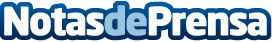 Milar celebra su aniversario sorteando compras gratisMilar celebra su aniversario durante todo el mes de marzo y lo hace con descuentos en sus tiendas físicas y en milar.es en todas sus gamas de productos, con condiciones especiales de financiación y el sorteo de compras gratis entre todos sus clientesDatos de contacto:NURIA SANCHEZ917818090Nota de prensa publicada en: https://www.notasdeprensa.es/milar-celebra-su-aniversario-sorteando-compras Categorias: Nacional Franquicias Imágen y sonido Marketing Hardware Consumo Dispositivos móviles Actualidad Empresarial http://www.notasdeprensa.es